Technical Support Questionnaire – ICCName:   Catalog #: Lot Number:   PO/Order Number:   .Antibody Storage Conditions:   Staining Expectations: Observation & Concerns:    *Please feel free to attach your staining image(s) separately in a different file (power point, PDF, etc) instead of pasting it into the questionnaire.Sample InformationCell Lines Tested:   Species: Test Sample Preparation:   Fixation Solution and Conditions:   Permeabilization Solution and Conditions:   BlockingSolution:  Time and Temperature:   Primary Antibody Diluent: Dilutions Tested:   	Time and Temperature: WashingWash Buffer: Time:   Repetitions: Secondary Antibody Manufacturer and Catalog Number: Host Species:  Diluent: Dilutions Tested:   	Time: Temperature: WashingWash Buffer: Time:   Repetitions: Detection System: Excitation Wavelength: 		Emission Filter: Procedure: 			Detection Time:   Describe staining seen with this antibody:   Controls Positive Control:  	Negative Control: 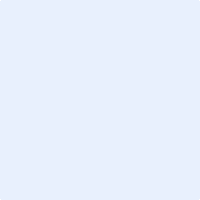 